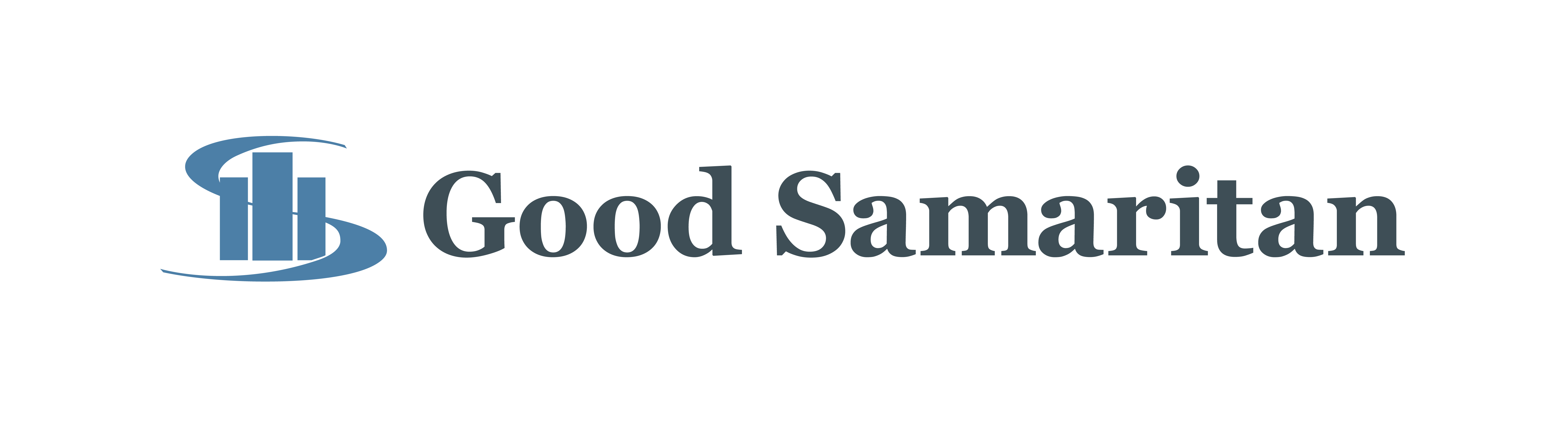 School of Medical Laboratory ScienceDescription of ProgramThe Good Samaritan School of Medical Laboratory Science has been in continuous operation since its beginning in 1952. The school has provided well-trained medical laboratory scientists for this and other locales for over sixty years. The program is a "rotation based" clinical experience, i.e. there is no student laboratory. The program uses only the Good Samaritan laboratory facility for training purposes.  Students spend most of their days at the bench training alongside certified medical laboratory scientists.The medical laboratory science program holds an active and current accreditation status with National Accrediting Agency for Clinical Laboratory Sciences (NAACLS).  For more information about NAACLS, visit www.naacls.org. Good Samaritan MissionGood Samaritan’s mission is to improve health in our immediate and surrounding communities of Indiana and Illinois by taking a leadership role in the provision of high-quality services in a responsible and caring manner.The hospital is committed to fulfilling its mission by:Providing a full range of health and medical services.Promoting healthy lifestyles.Supporting health-related education.Offering emotional and spiritual support.Treating all with dignity, compassion, courtesy and respect.Program GoalsThe goals of the program are to:Provide a structured education program for the training of laboratory professionals.Provide a source of trained medical laboratory scientists for this institution, other medical facilities in our immediate and other areas of the country.Maintain a well-qualified staff of MLS educators to assure the clinical relevance of the program.Graduate CompetenciesThe graduate medical laboratory scientist:Will be proficient in performing the full range of clinical laboratory tests in areas such as hematology, clinical chemistry, immunohematology, microbiology, serology/immunology, coagulation, molecular biology, and other emerging diagnostics.Will play a role in the development and evaluation of test systems and interpretive algorithms, i.e. a set of rules for solving a problem in a finite number of steps.Will have diverse responsibilities in areas of analysis and clinical decision-making and dissemination of results, regulatory compliance with applicable governmental standards, safety, education methodology, and quality assurance/performance improvement wherever laboratory testing performed.Will possess basic knowledge, skills, and relevant experiences in:Communications to enable consultative interactions with members of the healthcare team, external relations, customer service, and patient education;Administration and supervision including financial operations, marketing, and human resource management to enable cost-effective, high-quality, value-added laboratory services;Information management to enable effective, timely, accurate, and cost-effective reporting of laboratory-generated information, and;Research design/practice sufficient to evaluate published studies as an informed consumer;Practices of professional conduct and the importance of continuing professional development.Program OutcomesPROGRAM GRADUATION RATEOf those students who have started the final half of the program for the years 2020, 2021, and 2022: our three-year average graduation rate is 100%. PROGRAM BOARD OF CERTIFICATION PASS RATE100% of students graduating took the ASCP Board of Certification exam upon graduation. For the years 2020, 2021, and 2022: our pass rate is 100%.PROGRAM EMPLOYMENT RATEFor the years 2020, 2021, and 2021: 100% of graduates that have looked for employment have found employment before graduation. General Requirements for Medical Laboratory ScientistsThe basic requirement for a Medical Laboratory Scientist is thorough preliminary grounding in the basic sciences before the clinical education is started. The more extensive the previous college education has been, the better prepared the student will be to receive the clinical education.A sound body and equable temper, self-discipline, a spirit of cooperation, and a thorough moral and intellectual integrity are indispensable in the practice of the profession. The reports that technologists prepare are of vital importance in the results of illness, or in deciding whether a surgical operation shall be performed.To satisfy the requirements of the National Accrediting Agency for Clinical Laboratory Sciences, the following requirements must be fulfilled prior to being accepted in an approved school:Prerequisites and EligibilityCollege Requirements:Accredited collegiate training in preparation for the study of Medical Laboratory Science, as for any professional career, should provide a broad general education to include English, Sciences, Arts and Humanities.The program will accept applications from students who have completed three years (90 semester hours) of education at one of the following affiliated colleges:  Ball State University; Muncie, IndianaBlackburn College; Carlinville, ILEastern Illinois University; Charleston, ILIndiana State University; Terre Haute, INPurdue University; West Lafayette, INUniversity of Evansville; Evansville, INUniversity of Southern Indiana; Evansville, INApplications from students who attend a non-affiliated institution will be accepted if the student already possesses a bachelor’s degree and the courses taken satisfy all admission requirements.A minimum GPA (grade point average) of 2.7 is required for consideration. Prerequisite courses must be completed with a grade of a C- or above in each class.The following are prerequisite courses required for eligibility:ChemistryA minimum of 16 semester hours, including lecture and laboratory, acceptable toward a major in chemistry is required. These hours must include one full academic year of a general college chemistry course including lecture and laboratory and an organic or biochemistry course.The other chemistry courses to complete the requirements may be selected from: Qualitative Chemistry, Quantitative Chemistry, Physical Chemistry or other chemistry courses acceptable toward a chemistry major.Biological SciencesA minimum of 16 semester hours acceptable toward a major in biological science is required. These hours must include one full academic year of a general biology or zoology course including lecture and laboratory, a bacteriology or microbiology course, and immunology, either as a separate course or as part of another course, e.g. microbiology.The remaining courses to complete the requirements may be selected from the following subjects: Physiology, Comparative Anatomy, Bacteriology, Parasitology, Histology, Histologic Technique, Genetics or other biology courses acceptable toward a biologic science major.MathematicsA minimum of three semester hours of college mathematics is required, not including a remedial or survey course. It is strongly recommended that a course in physics be included in the college courses taken.Computer and Typing SkillsThe applicant must have basic computer knowledge and typing skills. This requirement may be satisfied through high school and/or college courses or through on-the-job training.NotesStudents who completed the prerequisite requirements seven or more years before application must update their academic preparation. Please contact the program director to discuss available options.Students whose college course work was completed outside the United States or Canada must have their transcripts evaluated by an agency to verify degree equivalency.  Visit www.ascp.org for a listing of acceptable transcript evaluators.  Course work must be in agreement with the college/university's requirements leading to a Bachelor's degree in Medical Laboratory Science/Clinical Laboratory Science upon completion of the hospital course of instruction.Application ProcedureBefore the applicant can be considered for admission into the program, the application file must be complete.The student must:1. Complete and submit the application form.2. Submit transcripts of all previous college courses taken.3. Secure recommendations from three college instructors. At least two of     the recommendations must be from science instructors.4. The program selection committee will evaluate all application materials     and overall academic performance to determine interview eligibility.     Interviews are granted to students whose GPA and pre-requisite     courses meet the minimum standards, and the quality of the course     work is satisfactory. 5. Program officials will contact the applicant and notify them if an     interview is granted.Application Deadline:August Class: The application file, including interview, must be completed by December 15th to be considered for the next August class.Notification of Acceptance or RejectionStudents must apply directly to the program. They must also participate in the matching program of the Consortium of Indiana Medical Laboratory Educators. Applicants will get more information concerning the CIMLE Preference Match at the time of program interview.  The Consortium will notify students in January if they have been placed in a program. Students failing to gain acceptance to the program can request that their applications be held and considered for the next class. If no request to hold application for future consideration is received within one month from notification, the application file will be destroyed.For more information about CIMLE, please visit www.cimle.org. Requirements for Accepted StudentsAll students accepted into Good Samaritan MLS Program must have pre-placement screening performed at no charge which will include a drug screen, TB testing, a background check, and review of documentation of immune status.   Students with physical conditions or diseases (as determined by the Staff Health Doctor) which do not permit them to carry out all of the duties of a student medical laboratory scientist will have their acceptance into the school rescinded. Acceptance can also be rescinded if there are problems with the drug screen results or background check.The accepted student must contact Human Resources one month prior to start ofthe program to schedule the physical examination and laboratory tests. Tuition, Fees and RefundsTuition/ Fees:3 + 1 students (those students who are still university students during their clinical year) will pay tuition to their college/university.  The program is reimbursed a percentage of that tuition from the university. 4 + 1 students: $4,000 per year payable to Good Samaritan School of Medical Laboratory Science. $2,000 is payable prior to program start, and remaining balance is due by February 1st.  Refund policies:3+1 students: Refund will be based on the policies of the college/university the student is attending.4+1 students: 100% of tuition paid will be refunded if student leaves program within one month of start date. 50% of tuition paid will be refunded if student leaves program within three months of start date.No refund will be given if student leaves program after three months of start date.TextbooksEach student is required to purchase a minimum of three textbooks.OrientationThere will be a complete orientation for new students during the first week of school. Hospital, laboratory, and program policies will be discussed at that time. There is, however, some information that is necessary for the student prior to admission. A brief summary of these policies and information is outlined below:Hours of AttendanceThe day will typically begin at 6:30 am and finish at 3:00 pm. However, based upon which rotation the student is in, hours may begin no sooner than 6:00 am and end no later than 3:30 pm.The Clinical YearAfter the necessary college credits have been acquired, the applicant must satisfactorily complete ten consecutive months of instruction in all phases of Medical Laboratory Science at Good Samaritan laboratory, earning 32 hours of college credit. The earned hours of credit can be transferred back to the students affiliated university to complete a BS degree from that academic institution.  Students possessing a B.S. degree will receive a certificate of completion which allows them to sit for the national Board of Certification exam. The student will attend a minimum of 230 lecture hours throughout the clinical year, with additional hours assigned as needed.  The general outline of the program is a daily 2-hour lecture along with rotations of clinical, work-gaining, practical experience. The various tests are performed under the direct guidance of a qualified scientist. This allows an abundance of time for question and answer periods. A library is provided for cooperative investigation by the student and scientist of those questions, which are not readily available.Good Samaritan Course Listing and Credit Hours*The breakdown of semester hours may vary based on affiliated university requirements.Attendance and HolidaysClasses are dismissed on New Year's Day, Memorial Day, Labor Day, Thanksgiving and Christmas. Students are given a one-week vacation during the Christmas holidays.Two weeks absence from class work due to illness or family emergency is allowed, but the assigned reading materials and laboratory projects missed during the period of absence must be completed.Equal Employment OpportunityWithin the context of Good Samaritan's primary objective to provide the best possible health care through the application of appropriate medical techniques, it is the policy of the hospital to provide equal employment opportunity without regard to race, creed, color, sex, age, national origin, or physical or mental handicap and to ensure that all personnel actions such as recruitment, selection, placement, testing, training programs, promotion and transfer, layoff and recall, termination, disciplinary action, social and recreational programs, all employee benefits and compensations are equally applied.Concerning the handicapped, including employees and non-employees, the Director of Human Resources is responsible for coordinating the hospital's efforts in complying with federal regulations designed to assure non-discrimination. In compliance with Section 504 of the Rehabilitation Act of 19973, Good Samaritan has adopted an internal grievance procedure providing for prompt and equitable resolution of complaints by handicapped persons alleging any action prohibited by the regulations implementing the Act. Information concerning the grievance procedure, law and regulations may be obtained in the office of the Director of Human Resources.Advanced Placement PolicyStudents with advanced course work or experience will be permitted to take a challenge examination in both the didactic and clinical portions to determine if he/she will be permitted to receive credit for that particular course.  The student must receive a grade of 75% or higher on the written didactic examination to pass the course.  The student must also satisfy all clinical objectives by demonstrating the appropriate level of achievement listed for each procedure.Service Work PolicyStudents are permitted to work evenings or weekends for pay after achieving the required level of venipuncture or microbiology proficiency. Service work is strictly voluntary. Students choosing to work for pay are hospital employees and subject to all hospital regulations. Students may not be substituted for regular staff during their student clinical experiences.Student StipendAll students will automatically begin receiving a stipend at the beginning of the clinical year. All students are required to practice performing venipunctures until the required level of proficiency has been achieved. Students who wish to continue doing morning venipuncture, after competency is achieved, will continue to receive the stipend. Students choosing not to continue morning venipunctures, after achieving the required level of proficiency, must inform the program director in writing that they do not want to participate in the stipend program. After receiving this notification, the student will not receive the stipend.PROGRAM OFFICIALS AND STAFFTracy Snyder, MHA, MT(ASCP), Program Director, Laboratory DirectorChristopher Carter, M.D., Medical DirectorMyden Fouts, BS, MLS(ASCP), Education CoordinatorTEACHING STAFF:Jessica Butcher, MLS(ASCP)      	        ChemistryMyden Fouts, BS, MLS(ASCP)         	        Urinalysis & Body FluidsMyden Fouts, BS, MLS(ASCP)	        Education Methodology,Tracy Snyder, MHA, MT(ASCP)	        ManagementValerie Combs, BS, MLS(ASCP)	        Blood Bank, CoagulationMyden Fouts, BS, MLS(ASCP)         	        Hematology, Coagulation Christy Carie, BS, MLT(ASCP)  	        ComputerBruce Brown, BS, MT(ASCP)            	        Quality Control, Safety, PhlebotomyValerie Combs, BS, MLS(ASCP)               ImmunologyRuth Carlisle, BS, MT(ASCP)		        Microbiology, Parasitology, Mycology, VirologyRuth Carlisle, BS, MT(ASCP)		        Quality Assurance, Special TopicsSarah Potter, BS, MLS(ASCP)      	        Molecular BiologyQuestions concerning additional policies can be addressed by contacting the Program Director at MLSProgramDirector@gshvin.org .Course #Course NameSemesterHours401Urinalysis3402Hematology6403Chemistry8404Immunohematology3405Immunology3406Microbiology8407Miscellaneous (Lab Management, Education Methodology)1